                 Busko-Zdrój, dn. 03.07.2018r.Ceny owoców i warzyw na targowiskach w powiecie buskimna dzień 03.07.2018r.Opracowanie:   Anna Szymczyk-TometczakO/T ŚIR w Busku-Zdroju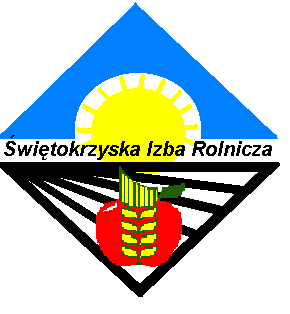 ŚWIĘTOKRZYSKA IZBA ROLNICZA25-356 KIELCE             Ul. Chopina 15/3( (041) 341-10-68      tel/fax (041) 344-18-73     e-mail: biuro@sir-kielce.plTerenowy Oddział Biura Izby w Busku Zdroju28-100 Busko Zdrój           ul. Kościuszki 60/207( tel./fax (041) 370-16-40         e-mail: izbabusko@op.plL.p.Owoc/WarzywoIlośćCena1.Ziemniak młody1 kg2,00 zł - 3,00 zł 2.Pomidor1 kg3,00 zł - 5,00 zł3.Ogórek gruntowy1 kg3,00 zł - 4,00 zł4.Ogórek szklarniowy1 kg4,00 zł - 5,00 zł5.Papryka czerwona i zielona1 kg9,00 zł - 10,00 zł6.Marchew1 kg1,50 zł - 2,00 zł7.Pietruszka /korzeń/1 kg3,00 zł - 5,00 zł8.Kalafior1 szt.4,00 zł - 6,00 zł9.Pieczarki1 kg7,00 zł - 8,00 zł 10.Gruszki1 kg5,00 zł - 6,00 zł 11.Porzeczka czarna1 kg4,00 zł – 5,00 zł12.Jabłko1 kg3,00 zł – 4,00 zł13.Kapusta pekińska1 szt. 2,00 zł – 2,50 zł14.Rzodkiewkapęczek2,00 zł – 2,50 zł15.Truskawka deserowa1 kg15,00 zł – 20,00 zł 16.Czereśnia1 kg6,00 zł – 8,00 zł17.Czosnekgłówka1,00 zł – 2,00 zł18.Brokuł1 szt.3,50 zł – 4,00 zł19.Cebula1 kg1,50 zł – 2,00 zł20.Śliwki1 kg4,00 zł – 5,00 zł21.Malina1 kg14,00 zł – 16,00 zł22.Jagoda1 kg12,00 zł – 14,00 zł23.Sałata masłowa1 szt.2,00 zł – 2,50 zł24.Seler z nacią1 szt.2,00 zł – 3,50 zł25.Buraki czerwone młode1 kg2,50 zł – 3,50 zł